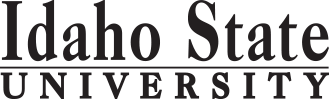                                                                                                                                                                                                 Form Revised 1.24.2018Course Subject and TitleCr. Min. Grade*GE, UU or UM**Sem. OfferedPrerequisiteCo RequisiteSemester OneSemester OneSemester OneSemester OneSemester OneSemester OneSemester OneGE Objective 1: ENGL 1101 English Composition3C-GEF,S,SuAppropriate placement scoreGE Objective 4: GERM 1101 Elementary German I4GEF,SGE Objective 3: MATH3GEFree Electives6                                                                                            Total16Semester TwoSemester TwoSemester TwoSemester TwoSemester TwoSemester TwoSemester TwoGE Objective 1: ENGL 1102 Critical Reading and Writing3C-GEF,S,SuENGL 1101 or equivalentGE Objective 43GEGE Objective 5: w/lab4GEGERM 1102: Elementary German II4F,SGERM 1101 or equivalentFree Electives 1                                                                                            Total15Semester ThreeSemester ThreeSemester ThreeSemester ThreeSemester ThreeSemester ThreeSemester ThreeGE Objective 2: COMM 1101 Principles of Speech3GEF,SGE Objective 7 or 83GEGE Objective 9: GERM 2201 Intermediate German I4C-GEFGERM 1102 or equivalentGE Objective 63GEMinor Requirements3                                                                                             Total16Semester FourSemester FourSemester FourSemester FourSemester FourSemester FourSemester FourGE Objective 53GEGE Objective 63GECMLT 2207 or CMLT 22083C-DGERM 2202 Intermediate German II4C-SGERM 2201 or equivalentMinor Requirements3C-                                                                                             Total16Semester FiveSemester FiveSemester FiveSemester FiveSemester FiveSemester FiveSemester FiveGERM 3301 German Conversation and Composition I3C-UMGERM 2202 or equivalentGERM 3341 or GERM 33423C-UMGERM 2201 or equivalentUpper Division Language Elective3C-UMUD Free Electives or UD Minor Requirements6C-UU                                                                                              Total15Semester SixSemester SixSemester SixSemester SixSemester SixSemester SixSemester SixGERM 3302 German Conversation and Composition II3C-UMSGERM 2202 or equivalentGERM 3381 German Current Affairs3C-UMDUpper Division Language Elective3C-UMUD Free Electives or UD Minor Requirements6C-UU                                                                                              Total15Semester SevenSemester SevenSemester SevenSemester SevenSemester SevenSemester SevenSemester SevenUD Free Electives or UD Minor Requirements6C-UUFree Electives 9                                                                                              Total                                        15Semester Eight   Semester Eight   Semester Eight   Semester Eight   Semester Eight   Semester Eight   Semester Eight   Free Electives or Minor Requirements12                                                                                              Total                                              12*GE=General Education Objective, UU=Upper Division University, UM= Upper Division Major, UD= Upper Division**See Course Schedule section of Course Policies page in the e-catalog (or input F, S, Su, etc.)*GE=General Education Objective, UU=Upper Division University, UM= Upper Division Major, UD= Upper Division**See Course Schedule section of Course Policies page in the e-catalog (or input F, S, Su, etc.)*GE=General Education Objective, UU=Upper Division University, UM= Upper Division Major, UD= Upper Division**See Course Schedule section of Course Policies page in the e-catalog (or input F, S, Su, etc.)*GE=General Education Objective, UU=Upper Division University, UM= Upper Division Major, UD= Upper Division**See Course Schedule section of Course Policies page in the e-catalog (or input F, S, Su, etc.)*GE=General Education Objective, UU=Upper Division University, UM= Upper Division Major, UD= Upper Division**See Course Schedule section of Course Policies page in the e-catalog (or input F, S, Su, etc.)*GE=General Education Objective, UU=Upper Division University, UM= Upper Division Major, UD= Upper Division**See Course Schedule section of Course Policies page in the e-catalog (or input F, S, Su, etc.)*GE=General Education Objective, UU=Upper Division University, UM= Upper Division Major, UD= Upper Division**See Course Schedule section of Course Policies page in the e-catalog (or input F, S, Su, etc.)2018-2019 Major RequirementsCRGENERAL EDUCATION OBJECTIVESSatisfy Objectives 1,2,3,4,5,6 (7 or 8) and 9GENERAL EDUCATION OBJECTIVESSatisfy Objectives 1,2,3,4,5,6 (7 or 8) and 9GENERAL EDUCATION OBJECTIVESSatisfy Objectives 1,2,3,4,5,6 (7 or 8) and 9GENERAL EDUCATION OBJECTIVESSatisfy Objectives 1,2,3,4,5,6 (7 or 8) and 936  cr. min36  cr. minMAJOR REQUIREMENTS47 or 621. Written English  (6 cr. min)                                ENGL 11011. Written English  (6 cr. min)                                ENGL 11011. Written English  (6 cr. min)                                ENGL 11011. Written English  (6 cr. min)                                ENGL 110133Core Requirements23                                                                                    ENGL 1102                                                                                    ENGL 1102                                                                                    ENGL 1102                                                                                    ENGL 110233GERM 1101 Elementary German I                                    (counted in GE Objective 4)GERM 1101 Elementary German I                                    (counted in GE Objective 4)2. Spoken English   (3 cr. min)                               COMM 11012. Spoken English   (3 cr. min)                               COMM 11012. Spoken English   (3 cr. min)                               COMM 11012. Spoken English   (3 cr. min)                               COMM 110133GERM 1102 Elementary German II43. Mathematics      (3 cr. min)                           3. Mathematics      (3 cr. min)                           3. Mathematics      (3 cr. min)                           3. Mathematics      (3 cr. min)                           GERM 2201 Intermediate German I                                 (counted in GE Objective 9)GERM 2201 Intermediate German I                                 (counted in GE Objective 9)4. Humanities, Fine Arts, Foreign Lang.        (2 courses; 2 categories; 6 cr. min)4. Humanities, Fine Arts, Foreign Lang.        (2 courses; 2 categories; 6 cr. min)4. Humanities, Fine Arts, Foreign Lang.        (2 courses; 2 categories; 6 cr. min)4. Humanities, Fine Arts, Foreign Lang.        (2 courses; 2 categories; 6 cr. min)4. Humanities, Fine Arts, Foreign Lang.        (2 courses; 2 categories; 6 cr. min)4. Humanities, Fine Arts, Foreign Lang.        (2 courses; 2 categories; 6 cr. min)GERM 2202 Intermediate German II4GERM 1101 Elementary German IGERM 1101 Elementary German IGERM 1101 Elementary German IGERM 1101 Elementary German I44GERM 3301 German Conversation and Composition I3GERM 3302 German Conversation and Composition II35. Natural Sciences             (2 lectures-different course prefixes, 1 lab; 7 cr. min)5. Natural Sciences             (2 lectures-different course prefixes, 1 lab; 7 cr. min)5. Natural Sciences             (2 lectures-different course prefixes, 1 lab; 7 cr. min)5. Natural Sciences             (2 lectures-different course prefixes, 1 lab; 7 cr. min)5. Natural Sciences             (2 lectures-different course prefixes, 1 lab; 7 cr. min)5. Natural Sciences             (2 lectures-different course prefixes, 1 lab; 7 cr. min)GERM 3341 Survey of German Literature and Civilization I Or GERM 3342 Survey of Austrian and Swiss Literature3GERM 3341 Survey of German Literature and Civilization I Or GERM 3342 Survey of Austrian and Swiss Literature3GERM 3381 German Current Affairs3CMLT 2207 Contemporary European Culture Or CMLT 2208 Cultures of the Spanish Speaking World  36. Behavioral and Social Science            (2 courses-different prefixes; 6 cr. min)6. Behavioral and Social Science            (2 courses-different prefixes; 6 cr. min)6. Behavioral and Social Science            (2 courses-different prefixes; 6 cr. min)6. Behavioral and Social Science            (2 courses-different prefixes; 6 cr. min)6. Behavioral and Social Science            (2 courses-different prefixes; 6 cr. min)6. Behavioral and Social Science            (2 courses-different prefixes; 6 cr. min)CMLT 2207 Contemporary European Culture Or CMLT 2208 Cultures of the Spanish Speaking World  3*Language Upper Division Electives6One Course from EITHER Objective 7 OR  8                        (1course;  3 cr. min)One Course from EITHER Objective 7 OR  8                        (1course;  3 cr. min)One Course from EITHER Objective 7 OR  8                        (1course;  3 cr. min)One Course from EITHER Objective 7 OR  8                        (1course;  3 cr. min)One Course from EITHER Objective 7 OR  8                        (1course;  3 cr. min)One Course from EITHER Objective 7 OR  8                        (1course;  3 cr. min)7. Critical Thinking7. Critical Thinking7. Critical Thinking7. Critical ThinkingChoose one of the following minors18 or 338. Information Literacy   8. Information Literacy   8. Information Literacy   8. Information Literacy   Business Minor for NON-Business Majors189. Cultural Diversity                                                                (1 course;  3 cr. min)9. Cultural Diversity                                                                (1 course;  3 cr. min)9. Cultural Diversity                                                                (1 course;  3 cr. min)9. Cultural Diversity                                                                (1 course;  3 cr. min)9. Cultural Diversity                                                                (1 course;  3 cr. min)9. Cultural Diversity                                                                (1 course;  3 cr. min)ACCT 3303 Accounting Concepts                               BA 1110 The World of BusinessFIN 3303 Financial Concepts                                     INFO 3303 Informatics ConceptsMGT 3312 Individual and Organizational BehaviorMKTG 2225 Basic Marketing ManagementACCT 3303 Accounting Concepts                               BA 1110 The World of BusinessFIN 3303 Financial Concepts                                     INFO 3303 Informatics ConceptsMGT 3312 Individual and Organizational BehaviorMKTG 2225 Basic Marketing ManagementGERM 2201 Intermediate German IGERM 2201 Intermediate German IGERM 2201 Intermediate German IGERM 2201 Intermediate German I44ACCT 3303 Accounting Concepts                               BA 1110 The World of BusinessFIN 3303 Financial Concepts                                     INFO 3303 Informatics ConceptsMGT 3312 Individual and Organizational BehaviorMKTG 2225 Basic Marketing ManagementACCT 3303 Accounting Concepts                               BA 1110 The World of BusinessFIN 3303 Financial Concepts                                     INFO 3303 Informatics ConceptsMGT 3312 Individual and Organizational BehaviorMKTG 2225 Basic Marketing ManagementGeneral Education Elective to reach 36 cr. min.                        (if necessary)General Education Elective to reach 36 cr. min.                        (if necessary)General Education Elective to reach 36 cr. min.                        (if necessary)General Education Elective to reach 36 cr. min.                        (if necessary)General Education Elective to reach 36 cr. min.                        (if necessary)General Education Elective to reach 36 cr. min.                        (if necessary)ACCT 3303 Accounting Concepts                               BA 1110 The World of BusinessFIN 3303 Financial Concepts                                     INFO 3303 Informatics ConceptsMGT 3312 Individual and Organizational BehaviorMKTG 2225 Basic Marketing ManagementACCT 3303 Accounting Concepts                               BA 1110 The World of BusinessFIN 3303 Financial Concepts                                     INFO 3303 Informatics ConceptsMGT 3312 Individual and Organizational BehaviorMKTG 2225 Basic Marketing ManagementACCT 3303 Accounting Concepts                               BA 1110 The World of BusinessFIN 3303 Financial Concepts                                     INFO 3303 Informatics ConceptsMGT 3312 Individual and Organizational BehaviorMKTG 2225 Basic Marketing ManagementACCT 3303 Accounting Concepts                               BA 1110 The World of BusinessFIN 3303 Financial Concepts                                     INFO 3303 Informatics ConceptsMGT 3312 Individual and Organizational BehaviorMKTG 2225 Basic Marketing Management                                                                                               Total GE                                                                                               Total GE                                                                                               Total GE                                                                                               Total GE3939Business Administration Minor for NON-Business Majors33Undergraduate Catalog and GE Objectives by Catalog Year Undergraduate Catalog and GE Objectives by Catalog Year Undergraduate Catalog and GE Objectives by Catalog Year Undergraduate Catalog and GE Objectives by Catalog Year Undergraduate Catalog and GE Objectives by Catalog Year Undergraduate Catalog and GE Objectives by Catalog Year ACCT 2201 Principles of Accounting I           ACCT 2202 Principles of Accounting IIINFO 3301 Introduction to Informatics and AnalyticsECON 2201 Principles of MacroeconomicsECON 2202 Principles of MicroeconomicsFIN 3315 Corporate Financial Management   MGT 2216 Business Statistics                      MGT 2217 Advanced Business StatisticsMGT 3312 Individual and Organizational BehaviorMGT 3329 Operations and Production ManagementMKTG 2225 Basic Marketing ManagementACCT 2201 Principles of Accounting I           ACCT 2202 Principles of Accounting IIINFO 3301 Introduction to Informatics and AnalyticsECON 2201 Principles of MacroeconomicsECON 2202 Principles of MicroeconomicsFIN 3315 Corporate Financial Management   MGT 2216 Business Statistics                      MGT 2217 Advanced Business StatisticsMGT 3312 Individual and Organizational BehaviorMGT 3329 Operations and Production ManagementMKTG 2225 Basic Marketing ManagementUndergraduate Catalog and GE Objectives by Catalog Year Undergraduate Catalog and GE Objectives by Catalog Year Undergraduate Catalog and GE Objectives by Catalog Year Undergraduate Catalog and GE Objectives by Catalog Year Undergraduate Catalog and GE Objectives by Catalog Year Undergraduate Catalog and GE Objectives by Catalog Year ACCT 2201 Principles of Accounting I           ACCT 2202 Principles of Accounting IIINFO 3301 Introduction to Informatics and AnalyticsECON 2201 Principles of MacroeconomicsECON 2202 Principles of MicroeconomicsFIN 3315 Corporate Financial Management   MGT 2216 Business Statistics                      MGT 2217 Advanced Business StatisticsMGT 3312 Individual and Organizational BehaviorMGT 3329 Operations and Production ManagementMKTG 2225 Basic Marketing ManagementACCT 2201 Principles of Accounting I           ACCT 2202 Principles of Accounting IIINFO 3301 Introduction to Informatics and AnalyticsECON 2201 Principles of MacroeconomicsECON 2202 Principles of MicroeconomicsFIN 3315 Corporate Financial Management   MGT 2216 Business Statistics                      MGT 2217 Advanced Business StatisticsMGT 3312 Individual and Organizational BehaviorMGT 3329 Operations and Production ManagementMKTG 2225 Basic Marketing ManagementACCT 2201 Principles of Accounting I           ACCT 2202 Principles of Accounting IIINFO 3301 Introduction to Informatics and AnalyticsECON 2201 Principles of MacroeconomicsECON 2202 Principles of MicroeconomicsFIN 3315 Corporate Financial Management   MGT 2216 Business Statistics                      MGT 2217 Advanced Business StatisticsMGT 3312 Individual and Organizational BehaviorMGT 3329 Operations and Production ManagementMKTG 2225 Basic Marketing ManagementACCT 2201 Principles of Accounting I           ACCT 2202 Principles of Accounting IIINFO 3301 Introduction to Informatics and AnalyticsECON 2201 Principles of MacroeconomicsECON 2202 Principles of MicroeconomicsFIN 3315 Corporate Financial Management   MGT 2216 Business Statistics                      MGT 2217 Advanced Business StatisticsMGT 3312 Individual and Organizational BehaviorMGT 3329 Operations and Production ManagementMKTG 2225 Basic Marketing ManagementMAP Credit SummaryMAP Credit SummaryMAP Credit SummaryMAP Credit SummaryCRCRACCT 2201 Principles of Accounting I           ACCT 2202 Principles of Accounting IIINFO 3301 Introduction to Informatics and AnalyticsECON 2201 Principles of MacroeconomicsECON 2202 Principles of MicroeconomicsFIN 3315 Corporate Financial Management   MGT 2216 Business Statistics                      MGT 2217 Advanced Business StatisticsMGT 3312 Individual and Organizational BehaviorMGT 3329 Operations and Production ManagementMKTG 2225 Basic Marketing ManagementACCT 2201 Principles of Accounting I           ACCT 2202 Principles of Accounting IIINFO 3301 Introduction to Informatics and AnalyticsECON 2201 Principles of MacroeconomicsECON 2202 Principles of MicroeconomicsFIN 3315 Corporate Financial Management   MGT 2216 Business Statistics                      MGT 2217 Advanced Business StatisticsMGT 3312 Individual and Organizational BehaviorMGT 3329 Operations and Production ManagementMKTG 2225 Basic Marketing ManagementMajor Major Major Major 47 or 6247 or 62ACCT 2201 Principles of Accounting I           ACCT 2202 Principles of Accounting IIINFO 3301 Introduction to Informatics and AnalyticsECON 2201 Principles of MacroeconomicsECON 2202 Principles of MicroeconomicsFIN 3315 Corporate Financial Management   MGT 2216 Business Statistics                      MGT 2217 Advanced Business StatisticsMGT 3312 Individual and Organizational BehaviorMGT 3329 Operations and Production ManagementMKTG 2225 Basic Marketing ManagementACCT 2201 Principles of Accounting I           ACCT 2202 Principles of Accounting IIINFO 3301 Introduction to Informatics and AnalyticsECON 2201 Principles of MacroeconomicsECON 2202 Principles of MicroeconomicsFIN 3315 Corporate Financial Management   MGT 2216 Business Statistics                      MGT 2217 Advanced Business StatisticsMGT 3312 Individual and Organizational BehaviorMGT 3329 Operations and Production ManagementMKTG 2225 Basic Marketing ManagementGeneral Education General Education General Education General Education 3939ACCT 2201 Principles of Accounting I           ACCT 2202 Principles of Accounting IIINFO 3301 Introduction to Informatics and AnalyticsECON 2201 Principles of MacroeconomicsECON 2202 Principles of MicroeconomicsFIN 3315 Corporate Financial Management   MGT 2216 Business Statistics                      MGT 2217 Advanced Business StatisticsMGT 3312 Individual and Organizational BehaviorMGT 3329 Operations and Production ManagementMKTG 2225 Basic Marketing ManagementACCT 2201 Principles of Accounting I           ACCT 2202 Principles of Accounting IIINFO 3301 Introduction to Informatics and AnalyticsECON 2201 Principles of MacroeconomicsECON 2202 Principles of MicroeconomicsFIN 3315 Corporate Financial Management   MGT 2216 Business Statistics                      MGT 2217 Advanced Business StatisticsMGT 3312 Individual and Organizational BehaviorMGT 3329 Operations and Production ManagementMKTG 2225 Basic Marketing ManagementFree Electives to reach 120 creditsFree Electives to reach 120 creditsFree Electives to reach 120 creditsFree Electives to reach 120 credits19 or 3419 or 34ACCT 2201 Principles of Accounting I           ACCT 2202 Principles of Accounting IIINFO 3301 Introduction to Informatics and AnalyticsECON 2201 Principles of MacroeconomicsECON 2202 Principles of MicroeconomicsFIN 3315 Corporate Financial Management   MGT 2216 Business Statistics                      MGT 2217 Advanced Business StatisticsMGT 3312 Individual and Organizational BehaviorMGT 3329 Operations and Production ManagementMKTG 2225 Basic Marketing ManagementACCT 2201 Principles of Accounting I           ACCT 2202 Principles of Accounting IIINFO 3301 Introduction to Informatics and AnalyticsECON 2201 Principles of MacroeconomicsECON 2202 Principles of MicroeconomicsFIN 3315 Corporate Financial Management   MGT 2216 Business Statistics                      MGT 2217 Advanced Business StatisticsMGT 3312 Individual and Organizational BehaviorMGT 3329 Operations and Production ManagementMKTG 2225 Basic Marketing Management                                                                                     TOTAL                                                                                     TOTAL                                                                                     TOTAL                                                                                     TOTAL120120ACCT 2201 Principles of Accounting I           ACCT 2202 Principles of Accounting IIINFO 3301 Introduction to Informatics and AnalyticsECON 2201 Principles of MacroeconomicsECON 2202 Principles of MicroeconomicsFIN 3315 Corporate Financial Management   MGT 2216 Business Statistics                      MGT 2217 Advanced Business StatisticsMGT 3312 Individual and Organizational BehaviorMGT 3329 Operations and Production ManagementMKTG 2225 Basic Marketing ManagementACCT 2201 Principles of Accounting I           ACCT 2202 Principles of Accounting IIINFO 3301 Introduction to Informatics and AnalyticsECON 2201 Principles of MacroeconomicsECON 2202 Principles of MicroeconomicsFIN 3315 Corporate Financial Management   MGT 2216 Business Statistics                      MGT 2217 Advanced Business StatisticsMGT 3312 Individual and Organizational BehaviorMGT 3329 Operations and Production ManagementMKTG 2225 Basic Marketing ManagementMinor in Marketing for NON-Business Majors18Graduation Requirement Minimum Credit ChecklistGraduation Requirement Minimum Credit ChecklistGraduation Requirement Minimum Credit ChecklistConfirmedConfirmedConfirmedRequired Courses6Minimum 36 cr. General Education Objectives (15 cr. AAS)Minimum 36 cr. General Education Objectives (15 cr. AAS)Minimum 36 cr. General Education Objectives (15 cr. AAS)YYYMKTG 2225 Basic Marketing Management MKTG 4427 Consumer BehaviorMKTG 2225 Basic Marketing Management MKTG 4427 Consumer BehaviorMinimum 16 cr. Upper Division in Major (0 cr.  Associate)Minimum 16 cr. Upper Division in Major (0 cr.  Associate)Minimum 16 cr. Upper Division in Major (0 cr.  Associate)YMKTG 2225 Basic Marketing Management MKTG 4427 Consumer BehaviorMKTG 2225 Basic Marketing Management MKTG 4427 Consumer BehaviorMinimum 36 cr. Upper Division Overall (0 cr.  Associate)Minimum 36 cr. Upper Division Overall (0 cr.  Associate)Minimum 36 cr. Upper Division Overall (0 cr.  Associate)YMarketing Electives6 - 12Minimum of 120 cr. Total (60 cr. Associate)Minimum of 120 cr. Total (60 cr. Associate)Minimum of 120 cr. Total (60 cr. Associate)Y*Other MINOR Electives0 - 6Advising NotesAdvising NotesMAP Completion Status (for internal use only)MAP Completion Status (for internal use only)MAP Completion Status (for internal use only)MAP Completion Status (for internal use only)MAP Completion Status (for internal use only)MAP Completion Status (for internal use only)*Recommended Language electives are on page 118 in the catalog*Recommended Language electives are on page 118 in the catalogDateDateDateDateDateAll courses required for majors and minor must be completed with a minimum of a C-. All courses required for majors and minor must be completed with a minimum of a C-. Department: 05/30/201805/30/201805/30/201805/30/201805/30/2018All courses required for majors and minor must be completed with a minimum of a C-. All courses required for majors and minor must be completed with a minimum of a C-. CAA or COT:05/30/2018 cr; jh05/30/2018 cr; jh05/30/2018 cr; jh05/30/2018 cr; jh05/30/2018 cr; jh*Other electives from student’s major coursework related to Marketing. Courses must be at 2000-level or higher and approved prior to completion of MKTG 2225 by the student’s Marketing advisor.*Other electives from student’s major coursework related to Marketing. Courses must be at 2000-level or higher and approved prior to completion of MKTG 2225 by the student’s Marketing advisor.Registrar: *Other electives from student’s major coursework related to Marketing. Courses must be at 2000-level or higher and approved prior to completion of MKTG 2225 by the student’s Marketing advisor.*Other electives from student’s major coursework related to Marketing. Courses must be at 2000-level or higher and approved prior to completion of MKTG 2225 by the student’s Marketing advisor.